Piła, dnia ......................................................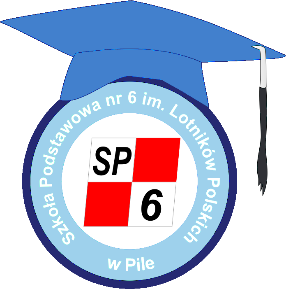 …………………………………………………………………………………………………………………………/imiona i nazwiska rodziców/opiekunów prawnych/OŚWIADCZENIEskładane w związku z ubieganiem się o przyjęcie dziecka do pierwszej klasy Szkoły Podstawowej nr 6 im. Lotników Polskich w Pile na rok szkolny 2024/2025Oświadczam, że moje/nasze dziecko ……………………………………………………………………………………………../imię i nazwisko dziecka/wychowuje się w rodzinie wielodzietnej.Jestem świadoma/y odpowiedzialności karnej za złożenie fałszywego oświadczenia.…………………………………………………………../podpisy rodziców/opiekunów prawnych/